Надевание боевой одежды пожарного и вязание пожарного узлаКомандный зачет. В виде участвуют команды из 6 человек всех возрастных групп. Зачет по группам раздельный.Оснащение1-я возрастная группа – детская боевая одежда пожарного (куртка на липучках). 1-я возрастная группа может использовать БОП для 2 возрастной группы, если размер детской БОП для них не подходит. При этом штрафные баллы будут начисляться как при надевании БОП на карабинах. 2-я и 3-я возрастные группы – боевая одежда пожарного (куртка на карабинах).Боевая одежда пожарного предоставляется оргкомитетом.Рукава куртки должны иметь длину не более 10 см от основания большого пальца при надевании (в положении рук, вытянутых перед собой). Если рукава длинные, допускается их подворачивание под рост участника, но не более 10 см от основания большого пальца при надевании (в положении рук, вытянутых перед собой).Каска (шлем) должна быть оборудована лицевым щитком (забралом) и ремешком с застёжкой.Брюки должны иметь длину не более 10 см от подошвы обуви. (если брюки длинные, допускается их подворачивание под рост участника, но не более 10 см от подошвы обуви).Для 1 возрастной группы допускается широкий пожарный пояс (пояс от БОП второй возрастной группы).6 веревок диаметром не менее 9 мм и длиной не менее 4 м.Порядок выполнения надевания БОП.Участники команды надевают БОП. Участникам дается 2 попытки. В зачет идет лучшая из них. Норматив выполняется в обуви. Обувь на жесткой подошве, допускаются кеды, кроссовки. После участники выполняют 2 последовательные попытки вязания пожарного узла.Условия выполнения надевания БОПУчастники находятся на расстоянии 1 метра до стойки (скамейки), на которой уложена БОП. Участники перед стартом стоят прямо, руки опущены вниз вдоль тела. Форма одежды участников спортивная, локти закрыты рукавом. Обувь на жесткой подошве, допускаются кеды, кроссовки.БОП уложена следующим образом:пожарный пояс складывается вдвое или втрое, пряжка пояса обращена вверх;брюки сначала складываются по продольным швам штанин, затем вдвое (втрое) поперек так, чтобы наверху находился передний разрез брюк с отогнутыми наружу краями; брюки кладутся на куртку, поясом к себе, а лямки убираются в складки брюк;куртка складывается по продольным швам наизнанку, рукавами вовнутрь и вдвое по талии, спиной кверху, с подогнутыми под нее полами и укладывается на пояс воротником к себе;каска (шлем) с убранным лицевым щитком кладется на брюки, пелериной к себе;Порядок выполнения норматива надевания БОППо команде судьи «Боевую одежду пожарного НАДЕТЬ», участники начинают надевание БОП (включается секундомер). После выполнения этапа участник поднимает руку вверх и больше не поправляет элементы одежды. После окончания выполнения этапа участником отсчет времени останавливается. Далее, судья (судейская коллегия) производит осмотр участников на предмет недочетов при надевании БОП.Критерии правильности надевания БОП:1 возрастная группа:Обе лямки брюк надеты на плечи (липучки и пуговицы застегивать необязательно). Куртка застёгивается на все липучки (в том числе и горловую). Куртка заправлена под пояс. Пожарный пояс затянут, застегнут на пряжку, свободный конец пояса зафиксирован. Каска (шлем пожарного) надета, подбородочный ремень каски застегнут и затянут. Лицевой щиток (забрало) опущен.2 возрастная группа:Обе лямки брюк надеты на плечи (липучки и пуговицы застегивать необязательно). Куртка застёгивается на все карабины, горловую застежку (хлястик) застегивать необязательно. Куртка заправлена под пояс. Пожарный пояс затянут, застегнут на пряжку, свободный конец пояса зафиксирован (продет в пряжку и под карабинодержатель). Каска (шлем пожарного) надета, подбородочный ремень каски застегнут и затянут. Лицевой щиток (забрало) опущен.Таблица штрафов для БОППодведение итогов надевания БОПВременем попытки считается время выполнения одного надевания с учетом штрафов (из расчета 1 штрафной балл = 3 сек.). Временем участника является время лучшей попытки (наименьшей по времени).Результатом команды служит сумма времен участников (рассчитанных по принципу, описанному выше). Предпочтение отдается команде с меньшим итоговым временем. При равенстве результатов, предпочтение отдается команде, имеющей меньшее количество штрафных баллов. При невозможности определить победителя таким способом, командам присуждается одинаковое место.Порядок выполнения вязания пожарного узла.Каждый участник команды отдельно делает 2 последовательные попытки вязания пожарного узла. В зачет участнику идет лучшая попытка.Условия выполнения вязания пожарного узла.Исходное положение:На веревке на одном из концов завязывается контрольный узел, этот конец веревки будет считаться длинным (рабочим).Веревка лежит на земле любым удобным для участника способом (без узлов, кроме контрольного). Участник находится на расстоянии 2 метра от опоры (отметка двух метров наносится на земле/полу разметкой), веревки не касается.По команде судьи МАРШ, участник производит обнос веревки вокруг опоры и завязывает пожарный узел (дается старт отсчету времени).Рекомендуемый способ завязывания пожарного узла:участник оба конца веревки берет в левую руку так, чтобы короткий конец находился снизу справа;правую руку просовывает снизу между обоими концами и кладет ее тыльной стороной кисти на длинный конец веревки;поворотом правой руки против часовой стрелки вниз – вправо – вверх выводит руку ладонью книзу, образовав на веревке петлю;затем участник большим и указательным пальцами правой руки берет короткий конец вынимает его из петли и левой рукой затягивает узел;После выполнения этапа участник делает шаг назад за линию разметки (2 метра), поднимает руку вверх, докладывает о готовности и больше не прикасается к веревке. После выполнения этих условий отсчет времени останавливается.Критерии правильности вязания пожарного узла.Узел считается правильно завязанным, если он не развязывается при нагрузке на длинный (рабочий) конец, а при нагрузке на короткий – развязывается. Длина петли и короткого конца узла должна составлять не менее 10см. Узел также не должен скользить при нагрузке.Таблица штрафов Вязания узлов.Подведение итогов вязания пожарного узла.Временем попытки считается время выполнения одного завязывания узла с учетом штрафов (из расчета 1 балл = 2 сек.). Временем участника является время лучшей попытки (наименьшей по времени) при учете зачета узла. Если участник не смог завязать узел ни в одну из попыток, узел считается незавязанным.При подведении итогов предпочтение отдается команде, имеющей большее количество засчитанных узлов. При равенстве количества узлов, предпочтение отдается команде, имеющей меньшее время (получается путем сложения времен лучших попыток участников). При невозможности определить победителя таким способом, командам присуждается одинаковое место.Подведение итогов этапа.Результатам команды служит сумма мест на надевании боевой одежды пожарного и вязании пожарного узла. Предпочтение отдается команде, имеющей меньшую сумму мест. При равенстве сумм мест, предпочтение отдается команде, получившей более высокое место на при надевании БОП. При невозможности выявить победителя таким способом, командам присуждается одинаковое место.Теоретический конкурс «Азбука пожарной безопасности»Командный зачет. В конкурсе участвуют команды из 6 человек всех возрастных групп. Зачет по группам раздельный. Зачет по лигам раздельный.Оснащение команды:Дополнительного оснащения не требуется.Порядок выполнения этапа:Участникам команды предлагается ответить на теоретические вопросы в различных формах (в том числе сопоставление, перемещение предметов, соответствующих правильным ответам). За каждый правильный ответ команде начисляются баллы. Разные вопросы (секции) приносят разное количество баллов. Контрольное время – 7 минут.Подведение итогов.Итоговым результатом команды является сумма набранных баллов. Предпочтение отдается команде, набравшей большее количество баллов. При равенстве результатов – команде, затратившей на выполнение этапа меньше времени. При невозможности определить победителя таким образом, командам присуждается одинаковое место.Перечень разделов для подготовки команд к конкурсу:Группы знаков пожарной безопасности (на основе ГОСТ 12.4.026-2015).Название и смысловое значение знаков пожарной безопасности (на основе ГОСТ 12.4.026-2015).Классы пожаров, типы огнетушителей, подходящих для ликвидации очагов возгорания этих классов (огнетушители порошковые, углекислотные, воздушно-пенные).Приведение в действие огнетушителей, особенности их конструкций (закачные, газогенерирующие/со внутренним источником давления).Пожарная эстафетаКомандный зачет. В виде участвуют команды из 5 человек 2 возрастной группы. Зачет по группам раздельный. Зачет по лигам раздельный.Оснащение команды:Форма одежды спортивная.Допускается использовать командные рукава и веревки (для соответствующих отрезков эстафеты). Требования к снаряжению аналогичны требованиям, обозначенным в условиях этапов «Соревнования по европейской программе CTIF» и «Вязание пожарного узла».Порядок выполнения этапа:Участникам команды, в зависимости от стартовой позиции, требуется выполнить набор испытаний на время. Контрольное время – 7 минут. Первым по порядку обязательно должен стартовать юноша.Условия выполнения этапа:Первый отрезок – преодоление забора:Высота забора – 1,6 м, преодолевается любым способом, при преодолении забора запрещается касаться откосов стоек забора для его преодоления. По команде МАРШ участник стартует, преодолевает забор, передает эстафету (ствол) следующему по порядку участнику. Примечания:Во время преодоления препятствия ствол находится на поясе участника.Второй отрезок – вязание пожарного узла:Второй участник принимает эстафету (ствол), подбегает к опоре, обносит веревку вокруг опоры, завязывает пожарный узел для крепления веревки за опору и передает ствол четвертому участнику.Примечания:Участник до старта может подготовить веревку любым удобным способом (но без узлов, кроме контрольного) и веревка не должна быть обнесена за опору.Участник не обязан все время на отрезке держать ствол в руках: он может положить его на землю во время вязания узла.На одном из концов веревки заранее вяжется контрольный узел, для помечания рабочего конца.Третий отрезок – преодоление бума:Третий участник преодолевает бум и передает эстафету следующему участнику (любому из двух).Примечания:В зависимости от технического обеспечения и погодных условий, препятствие может быть изменено или отрезок снят с дистанции.Переносить ствол во рту запрещено, он располагается на поясе или в руках участника.Ствол, упавший в ров или со скамейки считается потерянным, однако участник должен будет его достать.Четвертый отрезок – развертывание рукавной линии и поражение условной мишени:По команде судьи «МАРШ» первые два участника надевают БОП (критерии правильности совпадают с аналогичными из условий этапа «Надевание боевой одежды пожарного»), после чего подходят к разветвлению, присоединяют рукав к нему, второй конец второго рукава присоединят к стволу. Один из участников раскатывает рукава, за обозначенной линией занимает позицию ствольщика на колене и поднимает руку. После этого второй участник полностью открывает вентиль на разветвлении. Первый участник поражает условную мишень напором воды, после поражения мишени время команды останавливается.Примечания:Полугайки рукавов и стволов могут соединятся участниками в любом удобном для них месте.БОП лежит рядом с участниками на скамейке и уложены способом, описанным в условиях этапа «Надевание боевой одежды пожарного и вязание пожарного узла».Лидирование внутри отрезка разрешено, однако один и тот же участник не может быть ствольщиком и открывать вентиль крана.Давление в линии будет сброшено (или не будет нагнетаться) при разрыве рукавной линии.Таблица штрафных балловПодведение итогов.Итоговое время команды складывается из времени выполнения этапа и штрафных баллов (из расчета 1 штрафной балл = 5 сек.). Предпочтение отдается команде с меньшим итоговым временем. При равенстве результатов, предпочтение отдается команде, имеющей меньшее количество штрафных баллов. При невозможности определить победителя таким способом, командам присуждается одинаковое место.Боевое развертывание от автоцистерныЭлектронная жеребьевка проводится накануне проведения соревнований. Победитель определяется по наименьшему времени, затраченному на выполнение упражнения. Автоцистерна установлена в 10 метрах от линии старта. От напорного патрубка, а/ц проложен четырехметровый напорный пожарный рукав, Д=77 мм., к пожарному рукаву присоединено трехходовое разветвление, у разветвления уложены 4 пожарных рукава Д=51мм в двойной скатке и 2 пожарных ствола.  Собранная линия находится под давлением (напор в рукавной линии 3 атмосферы). В данном виде соревнования участвуют шесть юных пожарных, один из которых является командиром отделения и руководит действиями отделения. Участники строятся на линии старта и получают задачу на выполнение боевого развертывания. По сигналу судьи все участники приступают к выполнению упражнения:участники команды надевают БОП, норматив выполняется в обуви. Обувь на жесткой подошве, допускаются кеды, кроссовки. Полностью надев БОП участник поднимает руку вверх и больше не поправляет элементы одежды. Судья подтверждает готовность отделения к дальнейшим действиям (обе лямки брюк надеты на плечи (липучки и пуговицы застегивать необязательно), куртка застёгивается на все липучки (в том числе и горловую), куртка заправлена под пояс, пожарный пояс затянут, застегнут на пряжку, свободный конец пояса зафиксирован, каска (шлем пожарного) надета, подбородочный ремень каски застегнут и затянут, лицевой щиток (забрало) опущен), подняв руку или белый флаг.от трехходового разветвления прокладывается 2 рабочих рукавных линии на два рукава диаметром 51 мм. по направлению к мишеням (две стойки с мячами). Место присоединения пожарных стволов к рукавам не определено (у разветвления, на ходу или на позиции ствольщиков). Командир отделения контролирует выполнение всех соединений соединительных головок рукавных линий и после прибытия ствольщиков и подствольщиков на позицию, которая находится на расстоянии 30 – 35 метров от а/ц, обозначенной цветной линией и флажками дает команду на подачу воды в пожарные рукава. Ствольщики, струей воды сбивают мячи, установленные на расстоянии 10 метров со стоек мишени.           Фиксация времени выполнения боевого развертывания осуществляется по падению мяча второй мишени (допускается помощь второму ствольщику после сбития своего мяча). Если к моменту сбития второго мяча вода из второго ствола не идет то выполнение упражнения продолжается до выхода воды из второго ствола по которому выключается время.Схема боевого развертыванияПОЖАРНЫЕ КОМПЕТЕНЦИИКомандный зачет. В виде участвуют команды из 6 человек всех возрастных групп. Зачет по группам раздельный. Зачет по лигам раздельный.Этап 100-м полоса (далее полоса):Соревнования по преодолению полосы с препятствиями проводятся в последовательности:Участник с пожарным стволом занимает стартовое положение перед линией старта, не наступая на нее (ствол находится в любом положении);По сигналу судьи-стартера участник стартует, при беге по дистанции преодолевает забор, берет рукава, преодолевает бум таким образом, чтобы при соскоке с бума первое касание дорожки было за ограничительной линией или на линии, соединяет рукава между собой, подбегает к трехходовому разветвлению, присоединяет к нему рукавную линию и прокладывает ее, присоединяя ствол до финиша. Критерии правильности выполнения этапа и замечания:После финиша все соединительные головки должны быть соединены;Забор преодолевается без упора ногами о стойки и откосы крестовин;Рукава устанавливает непосредственно участник забега;Рукава переносятся любым способом. Соединение соединительных головок между собой, к разветвлению и стволу разрешается производить в любом месте; При соскоке с бума на землю до ограничительной линии участник обязан вернуться и вновь преодолеть бум;Сдвиг разветвления при развертывании линии нарушением не считается. Однако начальное положение разветвления определяется судьями и одинаково для всех участников;После финиша запрещается касаться соединительных головок рукавной линии со стволом, в противном случае участнику присуждается время, равное 3 минутам;В случае если после пересечения участником линии финиша, нарушена целостность рукавной линии (разомкнуты полугайки, отсоединен ствол, разорвана лямка крепления ствола, оторвана часть рукава или спортсменом потеряно снаряжение каска, обувь и т. п.) – участнику присуждается время, равное 3 минутам.Подведение итогов этапа:Участнику дается 2 попытки на преодоления дистанции.В зачет участнику ставится время его лучшей попытки.Этап штурмовая лестница – 2 этаж-учебная башня:Соревнования проводятся в следующем порядке:Участник занимает стартовую позицию за линией старта;По сигналу судьи участник стартует, добегает до башни и поднимается с помощью штурмовой лестницы по лицевой части башни на второй этаж любым способом, не мешая участникам на соседних дорожках (при наличии);Финишем является момент касания пола этажа башни двумя ногами.В случае, если участник не достиг 2-го этажа, ему присуждается время, равное 2 минутам.Подведение итогов этапа:В зачет участнику ставится время его лучшей попытки. Подведение итогов вида:Результатом команды является сумма лучшего результата среди девушек команды и лучшего результата среди юношей команды. В случае равенства результатов команды, предпочтения отдается команде, имеющей лучшее время попытки на этапе полоса. При невозможности определить победителя таким способом, командам присуждается одинаковое место. «ПЕРВАЯ ПОМОЩЬ»Командный зачет. В виде участвуют команды из 6 человек всех возрастных групп. Зачет по группам раздельный. Зачет по лигам раздельный.Практический тур этапаОснащение команды, комплектация сумки спасателей: марлевые бинты: 5x10 (не менее 6-ти шт.), 7x14 (не менее 3-х шт.); ножницы – не менее 2-х шт. (см. п. 5.6 «Правила техники безопасности при использовании ножниц в процессе оказания первой помощи») (предоставляется оргкомитетом, допускается использование дополнительных пар ножниц, привезенные командой);косынки – не менее 3-х шт. (предоставляется оргкомитетом); пояс\ремень\лента\галстук\отрез бинта (для фиксации конечности в максимально согнутом положении) – длина не менее 1,2 метра;материал для изготовления валиков (не менее 2 шт., в качестве валиков допускается использование вскрытых ранее бинтов); перчатки медицинские для 4-х спасателей (в случае непригодности и отсутствия дополнительных пар, предоставляются оргкомитетом);карандаш, ручка или маркер – 1 шт.; шины (предоставляются оргкомитетом, допускается использование собственных шин команды). 5.3. Правила и порядок выполнения этапа:Общие правила Спасатели (4 участника) команд-участниц Высшей лиги определяются по жребию.Спасателей (4 участника) команды-участницы Премьер-лиги определяют сами.Ознакомление с заданием– 1 минута;По команде судьи «Помощь оказать!» – команда приступает к выполнению задания.Команда выполняет манипуляции (п. 5.7), обеспечивает готовность пострадавшего к транспортировке или транспортировку пострадавшего.Порядок проведения:Спасателям требуется оказать сначала самопомощь, а затем оказать первую помощь двум пострадавшим (из числа участников команды) (см. 5.8 «Схема распределения участников команды»). Участникам Слета требуется также подготовить пострадавшего к транспортировке – для участников 1-й возрастной группы, транспортировать за линию финиша – для участников 2-й возрастной группы. Каждая из манипуляций при оказании само- и взаимопомощи, выполненная правильно, дает команде возможность получить определенное количество баллов (см. п. 5.5.1.). Штрафные баллы начисляются при наличии ошибок в соответствии с п. 5.9 «Таблица критериев оценки и параметров назначения штрафных баллов»Задача команды – набрать наибольшее количество баллов. Контрольное время выполнения заданий практического тура на этапе – 8 минут.Условия выполнения этапаУчастники проходят на этап в медицинских перчатках, содержимое их санитарных сумок лежит на столе. Внимание! Заготовки (например, заранее подготовленные записки с указанием времени наложения жгута и т.п.) запрещены. Вскрывать упаковку бинтов до старта запрещено – предусмотрен штраф. Бинты при наложении повязок используются полностью (!) – предусмотрен штраф. От участников требуется выполнение следующих действий в полном объеме: оценить обстановку на наличие поражающих факторов, угрожающих спасателю, оказать самопомощь в соответствии с условной травмой каждого из спасателей. На основании п.5.7 «Схема распределения участников команды»: участники № 1 и № 2, сразу после завершения оказания самопомощи (не дожидаясь друг друга), переходят к 1-му условно пострадавшему (участник № 5) и оказывают ему помощь, соответственно – участники № 3 и № 4, после завершения оказания самопомощи, оказывают помощь 2-му условно пострадавшему (участник № 6). транспортировка обоих условно пострадавших осуществляется за линию финиша (для команд 2-й возрастной группы), для первой возрастной группы – только подготовка к транспортировке (перекладывание на носилки или плащ-палатку);в отношении условно пострадавших следует также оценить обстановку на предмет воздействия поражающих факторов, требующих предварительного их устранения для обеспечения безопасности спасателей и/или пострадавшего/пострадавших;после осмотра условно пострадавших, определить, какие манипуляции следует провести и оказать помощь каждому, включая транспортировку; В качестве способа остановки кровотечения используется метод максимального сгибания конечности (Приложение 3). По истечении контрольного времени или раньше (если команда сообщит о готовности) – команда прекращает выполнение заданий. Судейская коллегия оценивает работу команды и начисляет баллы за верно проведенные манипуляции.      Зачет времени прохождения этапа идет по последнему члену команды, который пересек линию финиша, при наличии санитарной сумки.     За неверные действия и ошибки при выполнении манипуляций во время оказания первой само- и взаимопомощи команде назначаются штрафные баллы в соответствии с п. 5.9«Таблица критериев оценки и параметров назначения штрафных баллов».Таблица набора баллов за правильное выполнение манипуляцийПравила техники безопасности при использовании ножниц в процессе оказания первой помощиХранить ножницы необходимо в определенном положении и кармане сумки.Ножницы должны быть хорошо отрегулированы и проверены на способность разрезания бинтов, ткани. Ножницы – обязательно! - должны иметь тупые, скругленные концы. Ножницы располагают кольцами к себе. Нельзя оставлять ножницы с открытыми лезвиями.Необходимо следить за движением лезвий во время резания.Нельзя держать ножницы лезвиями вверх!Передавать ножницы другому человеку – обязательно! – закрытыми и кольцами вперед. Направление движения ножниц при разрезании бинта или ткани для закрепления накладываемой повязки должно быть от лица (!) пострадавшего.  Нельзя производить манипуляции ножницами в непосредственной близости от лица пострадавшего.Нельзя производить любые манипуляции с ножницами, находясь в движении.Нельзя играть ножницами, использовать их можно только по назначению!Схемы наложения повязокПриложение 3Таблица критериев оценки и параметров назначения штрафных балловРекомендации по подготовке команд к практическому туру этапа «Первая помощь»:Общие действия: Мероприятия по оценке обстановки и обеспечению безопасных условий для оказания первой помощи: определение угрожающих факторов для собственной жизни и здоровья; определение угрожающих факторов для жизни и здоровья пострадавшего;устранение угрожающих факторов для жизни и здоровья; прекращение действия повреждающих факторов на пострадавшего;оценка количества пострадавших; извлечение пострадавшего из труднодоступных мест; перемещение пострадавшего, если в этом есть необходимость. Вызов скорой медицинской помощи, других специальных служб. При вызове скорой медицинской помощи необходимо: назвать адрес вызова (населенный пункт, район города, улицу, номер дома); назвать фамилию, имя и отчество, пол, возраст пациента (пациентов) (при отсутствии информации - указать его пол и примерный возраст); описать жалобы пациента, внешние признаки его состояния; сообщить номер контактного телефона; дождаться подтверждения от оператора о приеме вашего вызова. Определение наличия сознания у пострадавшего: необходимо окликнуть пострадавшего, уточнить что случилось, получить разрешение на оказание первой помощи. В том случае, если человек не откликается, слегка потрясти за плечи. Местное охлаждение при травмах, термических ожогах и иных воздействиях высоких температур или теплового излучения. Придание пострадавшему оптимального положения тела. Контроль состояния пострадавшего (сознание, дыхание, кровообращение) и оказание психологической поддержки. Мероприятия по обзорному осмотру пострадавшего и временной остановке наружного кровотечения: обзорный осмотр пострадавшего на наличие кровотечений, ожогов; пальцевое прижатие артерии; прямое давление на рану; максимальное сгибание конечности в суставе; наложение повязки, давящей повязки и давящей повязки с перекрутами на ране. Правила наложения бинтовых повязок Пострадавшего следует уложить или усадить в удобное положение, чтобы бинтуемая область тела была неподвижна и доступна. Бинтуемая часть конечности должна находится в таком положении, в котором она будет находиться после наложения повязки. Бинтующий должен стоять лицом к пострадавшему. Ширина бинта выбирается соответственно размерам раны и бинтуемого сегмента тела. Бинтование всегда проводят от периферии к центру (снизу-вверх и от более узкой части к более широкой части тела). Бинтование начинают с 2–3 закрепляющих туров (круговых витков) бинта. Закрепляющие туры накладываются на наиболее узкую неповрежденную область тела около раны. Каждый последующий оборот бинта должен перекрывать предыдущий на 1/2 или на 2/3 его ширины. Бинт раскатывают, не отрывая его от поверхности тела, что обеспечивает равномерное натяжение бинта на всем протяжении повязки. Бинтование рекомендуется завершать 2–3 круговыми турами, наложенными в проекции закрепляющих туров, с которых начиналось бинтование. Повязка завершается надежным закреплением конца бинта. Узел, которым закреплен конец бинта, не должен находиться в проекции раны (другого повреждения). При наличии торчащего инородного предмета обложить предмет стерильными бинтами или салфетками, осторожно наложить повязку вокруг предмета без излишнего давления на него и на рану. Произвести иммобилизацию. Инородное тело или орудие травмирования из полости раны удалять нельзя, поскольку это может вызвать массивное кровотечение. Остановка кровотечения способом максимального сгибания конечности в суставе (кровотечение в области предплечья)Повреждённую конечность перед сгибанием необходимо приподнять. Для повышения эффективности остановки кровотечения в область сустава необходимо вложить 1-2 бинта или свернутую валиком одежду.После максимального сгибания в локтевом суставе конечность фиксируют руками, а затем закрепляется любым подручным материалом (пояс, ремень, лента, галстук, отрез бинта).Для транспортировки – иммобилизация конечности косынкой! Под закрепляющий материал (бинт, ремень и пр.) подкладывают записку с указанием времени наложения в часах и минутах (это условность для соревнований), но можно и как реалиях жизни – надпись со словом «ЖГУТ» и о времени наложения сделать на лице (лоб, щека) маркером или ручкой.Мероприятия по подробному осмотру пострадавшего в целях выявления признаков травм и других состояний, угрожающих его жизни и здоровью, и по оказанию первой помощи в случае выявления указанных состояний: проведение осмотра головы; проведение осмотра шеи; проведение осмотра груди; проведение осмотра спины; проведение осмотра живота и таза;проведение осмотра конечностей; наложение повязок при травмах различных областей тела, в том числе окклюзионной (герметизирующей) при ранении грудной клетки; Иммобилизация Проведение транспортной иммобилизации (с помощью подручных средств, шин, косынки) производится только в случаях необходимости транспортировки пострадавшего. Транспортная иммобилизация конечностей предполагает захват суставов выше и ниже перелома (если есть такая возможность). Например, при переломе или подозрении на перелом голени (например, при наличии в ране на голени инородных тел) требуется фиксация голеностопного и коленного сустава. Верхние конечности фиксируются при помощи 1 шины, нижние – 3-х. Перечень возможных травм. Самопомощь. Ожог в области предплечья (справа или слева). Рекомендуемые действия по оказанию первой помощи: наложить повязку спиральная (циркулярная).  Самопомощь. Ожог пяточной области и в проекции голеностопного сустава (справа или слева). Рекомендуемые действия по оказанию первой помощи: наложить косыночную повязку на пяточную область и тыл стопы.Самопомощь. Ожог тыльной области кисти (справа или слева). Рекомендуемые действия по оказанию первой помощи: наложить восьмиобразную повязку на кисть. Самопомощь. Ожог пальцев стопы (справа или слева). Рекомендуемые действия по оказанию первой помощи: наложить косыночную повязку на пальцы стопы.Ранение одного глаза (справа или слева). Рекомендуемые действия по оказанию первой помощи: наложить асептическую монокулярная повязку. Транспортировка на носилках.Ранение предплечья с артериальным кровотечением (справа или слева). Рекомендуемые действия по оказанию первой помощи: остановка кровотечения методом максимального сгибания конечности. Для подготовки пострадавшего к транспортировке, произвести иммобилизацию при помощи косынки. Закрытый перелом костей предплечья (справа или слева). Для подготовки пострадавшего к транспортировке, произвести иммобилизацию при помощи шины и подвязки (бинтом, косынкой и т.п.). Транспортировка на носилках.Теоретический тур этапа «Первая помощь»Вопросы для подготовки:Признаки артериального и венозного кровотечений.Признаки внутреннего кровотечения.Правила фиксации суставов при наложении транспортной шины.Первая помощь при потере сознания.Алгоритм оказания помощи при открытом переломе.Клинические проявления степеней ожогов.Определение площади ожога.Признаки отравления угарным газом.Первая помощь при отравлении угарным газом. Первая помощь при термических ожогах. Первая помощь при химических ожогах (щелочных или кислотных). Синдром длительного сдавления конечностей. Первая помощь при СДС конечностей.Подведение итогов этапа. Итоговым результатом команды является сумма набранных баллов (за оказание помощи и ответы на вопросы). Предпочтение отдается команде, набравшей большее количество баллов. При равенстве результатов – более высокое место занимает команда, затратившая на выполнение практического этапа меньше времени при равенстве времен практического тура – команде, затратившей меньше времени на теоретический. При невозможности определить победителя таким образом, командам присуждается одинаковое место. Описание штрафаБаллыНе застегнуты металлические застежки (карабины)/перекос, дыры в липучках1 балл за каждыйНе застегнут, не верно застёгнут пожарный спасательный пояс1 баллПерекручен пожарный спасательный пояс1 баллПожарный спасательный пояс не затянут1 баллСвободный конец пожарно-спасательного пояса не зафиксирован1 баллНе застегнут, не верно застёгнут подбородочный ремень каски1 баллНе опущен лицевой щиток (забрало)1 баллБрюки завернуты выше 10см от подошвы обуви, рукава выше 10 см от запястья3 балла Куртка не заправлена под ремень1 баллВыполнение упражнения в обуви, несоответствующей описанию (в том числе без обуви)1 баллЛямки штанов не надеты1 балл за каждуюПоправление одежды после поднятия руки (во время проверки надевания БОП)Снятие попыткиЭлемент БОП не надетСнятие попыткиОписание штрафаБаллыДлина петли или короткого конца менее 10см1Узел завязан неправильно (При натяжении длинного (рабочего) конца узел развязывается, при натяжении короткого конца узел не развязывается, при натяжении узел скользит)Незачет узлаУзел не завязанНезачет узлаУчастник поправляет узел после того, как закончил выполнения этапа (поднял руку и доложил о завершении)Снятие попыткиОписание штрафаОписание штрафаБаллы1 отрезокПропуск этапа3 балла1 отрезокОпора на стойки забора при его преодолении1 балл2 отрезокУзел завязан неправильно (При натяжении длинного (рабочего) конца узел развязывается, при натяжении короткого конца узел не развязывается, при натяжении узел скользит)32 отрезокДлина петли или короткого конца менее 10см12 отрезокУзел не завязан33 отрезокПотеря снаряжения1 балл3 отрезокПропуск этапа3 балла4 отрезокНе застегнуты металлические застежки (карабины)/перекос, дыры в липучках1 балл за каждый4 отрезокНе застегнут, не верно застёгнут пожарный спасательный пояс1 балл4 отрезокПерекручен пожарный спасательный пояс1 балл4 отрезокПожарный спасательный пояс не затянут1 балл4 отрезокСвободный конец пожарно-спасательного пояса не зафиксирован1 балл4 отрезокНе застегнут, не верно застёгнут подбородочный ремень каски1 балл4 отрезокНе опущен лицевой щиток (забрало)1 балл4 отрезокБрюки завернуты выше 10см от подошвы обуви, рукава выше 10 см от запястья3 балла 4 отрезокКуртка не заправлена под ремень1 балл4 отрезокВыполнение упражнения в обуви, несоответствующей описанию (в том числе без обуви)Снятие4 отрезокЛямки штанов не надеты1 балл за каждуюСамопомощь(выполняет каждый спасатель самостоятельно)Бинтовые повязки (две)Бинтовые повязки (две)Косыночные повязки (две)Итого:Самопомощь(выполняет каждый спасатель самостоятельно)За каждую15 балловЗа каждую15 балловЗа каждую15 баллов--
60 баллов1-й пострадавший1-й пострадавший1-й пострадавший1-й пострадавший1-й пострадавший1-й пострадавший1-й пострадавшийОценка обстановки, осмотр условно пострадавшего–15 б.Оценка обстановки, осмотр условно пострадавшего–15 б.Повязка на глаза15 балловОстановка кровотечения15 балловТранспортировка15 баллов
60 баллов
60 баллов2-й пострадавший2-й пострадавший2-й пострадавший2-й пострадавший2-й пострадавший2-й пострадавший2-й пострадавшийОценка обстановки, осмотр условно пострадавшего –15 б.Оценка обстановки, осмотр условно пострадавшего –15 б.Иммобилизация при переломе15 баллов-Транспортировка15 баллов45 баллов45 балловВсего:Всего:Всего:Всего:Всего:165 баллов165 балловПримечание. Если по окончании контрольного времени, спасатели не успели выполнить весь объем необходимой первой помощи, то баллы за невыполненные манипуляции не начисляются.Примечание. Если по окончании контрольного времени, спасатели не успели выполнить весь объем необходимой первой помощи, то баллы за невыполненные манипуляции не начисляются.Примечание. Если по окончании контрольного времени, спасатели не успели выполнить весь объем необходимой первой помощи, то баллы за невыполненные манипуляции не начисляются.Примечание. Если по окончании контрольного времени, спасатели не успели выполнить весь объем необходимой первой помощи, то баллы за невыполненные манипуляции не начисляются.Примечание. Если по окончании контрольного времени, спасатели не успели выполнить весь объем необходимой первой помощи, то баллы за невыполненные манипуляции не начисляются.Примечание. Если по окончании контрольного времени, спасатели не успели выполнить весь объем необходимой первой помощи, то баллы за невыполненные манипуляции не начисляются.Примечание. Если по окончании контрольного времени, спасатели не успели выполнить весь объем необходимой первой помощи, то баллы за невыполненные манипуляции не начисляются.Спасатель № 1Спасатель № 1Спасатель № 1Спасатель № 1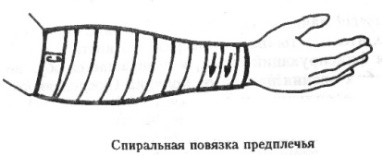 
Спиральная повязка на предплечье (без перегибов)
Спиральная повязка на предплечье (без перегибов)
Спиральная повязка на предплечье (без перегибов)Спасатель № 2Спасатель № 2Спасатель № 2Спасатель № 2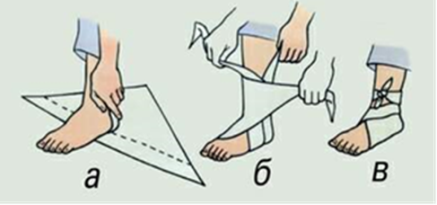 
Косыночная повязка на пяточную область и тыл стопы
Косыночная повязка на пяточную область и тыл стопы
Косыночная повязка на пяточную область и тыл стопыСпасатель № 3Спасатель № 3Спасатель № 3Спасатель № 3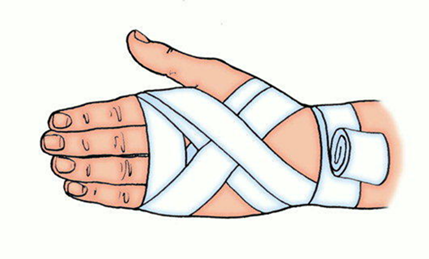 
Восьмиобразная повязка
 на кисть
Восьмиобразная повязка
 на кистьСпасатель № 4Спасатель № 4
Косыночная повязка на пальцы стопы
Косыночная повязка на пальцы стопыПострадавшие 1 и 2Пострадавшие 1 и 2Пострадавшие 1 и 2Пострадавшие 1 и 2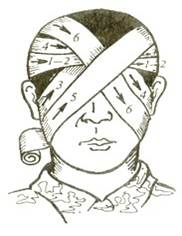 
Бинокулярная повязка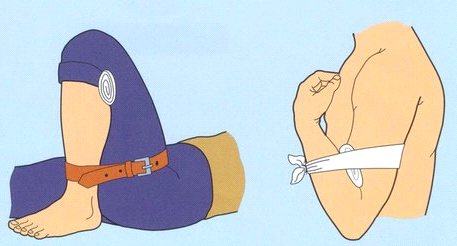 
Остановка кровотечения методом максимального сгибания конечности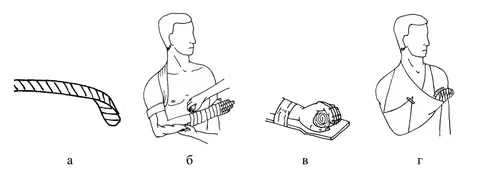 
Иммобилизация при переломе костей предплечьяСхема распределения участников команды при выполнении заданий практического тура на этапе «Первая помощь»:Схема распределения участников команды при выполнении заданий практического тура на этапе «Первая помощь»:Схема распределения участников команды при выполнении заданий практического тура на этапе «Первая помощь»:Схема распределения участников команды при выполнении заданий практического тура на этапе «Первая помощь»:Самопомощь:
косыночная повязка на пятку, стопу 
Самопомощь:косыночная повязка на пальцы стопыСамопомощь: спиральная повязка на предплечьеСамопомощь:восьмиобразная повязка на кисть№ п/пНазвания критериев оценки
 и параметров назначения штрафных балловРазмер начисления штрафных баллов1. Общие нарушения1. Общие нарушения1. Общие нарушения1.1.1. - отсутствие какого-либо элемента оснащения санитарной сумки 1.2. - вскрытые упаковки бинтов, салфеток1.3. – помощь условно пострадавшего санитарам, помощь судьи
1.4. – нарушение алгоритма оказания первой помощи1.5. – медицинская сумка осталась на месте оказания помощи1.6. – осмотр места на предмет опасности не обозначен1.7. – осмотр пострадавшего не проведен (сознан., дых-е, кровотеч. и т.д.)1 балл за каждый элемент2 балла за каждую упаковку2 балла 
5 баллов5 баллов8 баллов7 баллов2. Остановка кровотечения2. Остановка кровотечения2. Остановка кровотечения2.2.1. - жгут не наложен2.2. - перепутана конечность2.3. - жгут наложен правильно, но на несоответствующую область2.4. – жгут наложен на область раны2.5. – жгут наложен на голое тело, ткань на конечности не полностью закрывает зону наложения жгута2.6. - жгут наложен с нарушениями2.7. - жгут не закреплен или раскрепился при выполнении задания, транспортировке2.8. - не указано время наложения жгута
2.9. – вместо жгута – закрутки наложен резиновый жгут
2.10. - после иммобилизации не видно место наложения жгута2.11. – развязалась повязка, фиксирующая сгибание конечности2.12. – отсутствие валика при сгибании конечности15 баллов10 баллов3 балла5 баллов2 балла3 балла
3 балла3 балла
5 баллов
8 баллов15 баллов10 баллов3. Наложение повязок3. Наложение повязок3. Наложение повязок3.3.1. - повязка не наложена, перепутана конечность3.2. - нарушение техники выполнения повязки3.3. - повязка наложена не полностью3.4. - не закреплен конец бинта3.5. - промежутки между турами бинта3.6. - складки и карманы3.7. - нет салфетки на ране3.8. - нарушение стерильности, падение бинта, салфетки, ножниц3.9. - конец бинта закреплен над раной3.10. - бинт не использован полностью3.11. - неосторожное обращение с раной3.12. – не закреплены концы бинта на 2 узла
3.13. – вместо указанной повязки наложена другая повязка15 баллов3 балла3 балла2 балла1 балл за каждый1 балл за каждый3 балла3 балла1 балл2 балла1 балл
2 балла7 баллов4. Иммобилизация поврежденной конечности4. Иммобилизация поврежденной конечности4. Иммобилизация поврежденной конечности4.4.1. – иммобилизация не произведена (кровотечение, перелом)
4.2. – нарушение техники наложения транспортной шины4.3. – неосторожное обращение с пострадавшим, ненадежная фиксация15 баллов6 баллов
3 балла5. Транспортировка пострадавшего5. Транспортировка пострадавшего5. Транспортировка пострадавшего5.5.1. – транспортировка не произведена5.2. – транспортировка произведена с нарушениями 5.3. – произведена транспортировка способом, не указанном в задании5.4. - падение пострадавшего5.5. - неосторожное обращение с пострадавшим5.6. - нарушения при перекладывании пострадавшего5.7. – неправильное замыкание рук в «замок»
5.8. – пересечение линии финиша (возврат на место оказания помощи или за санитарной сумкой)15 баллов6 балла4 балла10 баллов3 балла3 балла5 баллов
3 балла6.
Неуважительное поведение участников команды на соревновании к окружающим.10 баллов, при повторном - снятие с этапа7.Вмешательство руководителя (словом или делом)Снятие команды с этапа